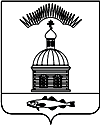 АДМИНИСТРАЦИЯ МУНИЦИПАЛЬНОГО ОБРАЗОВАНИЯ ГОРОДСКОЕ ПОСЕЛЕНИЕ ПЕЧЕНГА ПЕЧЕНГСКОГО РАЙОНАМУРМАНСКОЙ ОБЛАСТИПОСТАНОВЛЕНИЕ (ПРОЕКТ)п. ПеченгаОб утверждении административного регламентапредоставления муниципальной услуги «Предоставление в установленном порядкемалоимущим гражданам по договорамсоциального найма жилых помещениймуниципального жилищного фонда»В соответствии с Федеральными законами от 29.12.2004 № 188-ФЗ «Жилищный кодекс Российской Федерации», от 06.10.2003 № 131-ФЗ«Об общих принципах организации местного самоуправления в Российской Федерации», от 27.07.2010 № 210-ФЗ«Об организации предоставления государственных и муниципальных услуг», руководствуясь Уставом городского поселения Печенга Печенгского района Мурманской области, постановлениями администрации муниципального образования городское поселение Печенга от 27.04.2012№ 32«О порядке разработки и утверждения административных регламентов исполнения муниципальных функций и административных регламентов предоставления муниципальных услуг в муниципальном образовании городское поселение Печенга», от 06.06.2012№ 50«Об утверждении реестра муниципальных услуг» (с изменениями от 22.12.2014 № 212 «О внесении изменений в реестр муниципальных услуг»),ПОСТАНОВЛЯЮ:Утвердить административный регламент предоставления муниципальной услуги «Предоставление в установленном порядке малоимущим гражданам по договорам социального найма жилых помещений муниципального жилищного фонда» согласно приложению к настоящему постановлению.Настоящее постановление вступает в силу с момента опубликования.Настоящее постановление опубликовать в соответствии с порядком опубликования (обнародования) муниципальных правовых актов органов местного самоуправления городское поселение Печенга.Контроль за исполнением настоящего постановления возложить на заместителя главы администрации муниципального образования городское поселение Печенга.И.о. главы администрациимуниципального образованиягородское поселение Печенга 	                                                           А.Н. БыстровСогласовано:Зам. главы администрацииМО г.п. Печенга                                    _______________________ А.Н. Быстров                                                                                                                дата,    подписьЮрисконсульт                                      _______________________ М.В. Ощепкова                                                                                                                дата,    подписьИсп. Неб Е.Н.Рассылка 4 экз.: 1- дело, 1-прокуратура, 1-МКУ (опубликовать),  1- отдел ЖКХПриложение к постановлению администрациимуниципального образования городское поселение Печенга Административный регламентпредоставления муниципальной услуги«Предоставление в установленном порядке малоимущим гражданам по договорам социального найма жилых помещений муниципального жилищного фонда»  1. Общие положения1.1. Предмет регулирования административного регламентаНастоящий административный регламент предоставления муниципальной услуги «Предоставление в установленном порядке малоимущим гражданам по договорам социального найма жилых помещений муниципального жилищного фонда» (далее - Административный регламент и муниципальная услуга соответственно) разработан в целях повышения качества предоставления и доступности муниципальной услуги, создания комфортных условий для получения муниципальной услуги.Административный регламент определяет порядок, сроки и последовательность действий при предоставлении муниципальной услуги.1.2. Описание заявителейПолучателями муниципальной услуги являются граждане, признанные нуждающимися в жилых помещениях, предоставляемых по договорам социального найма, в соответствии со статьей 51 Жилищного кодекса Российской Федерации (далее - Заявители).1.3. Порядок информирования о правилахпредоставления муниципальной услуги1.3.1. Информация, предоставляемая заинтересованным лицам о муниципальной услуге, является открытой и общедоступной.Основными требованиями к информированию заинтересованных лиц являются:- достоверность и полнота информирования о процедуре предоставления муниципальной услуги;- четкость в изложении информации;- удобство и доступность получения информации;- оперативность предоставления информации.1.3.2. Информирование о порядке предоставления муниципальной услуги, в том числе о порядке обжалования решений и действий (бездействия) должностных лиц и муниципальных служащих в ходе предоставления муниципальной услуги, осуществляют должностные лица, муниципальные служащие администрации муниципального образования городское поселение Печенга (далее – Администрация).Адрес: 184410, Мурманская область, Печенгский район, г.п. Печенга, ул. Печенгское шоссе д. 3.Адрес электронной почты Администрации: adm@pechenga51.ruТелефоны приемной Администрации: (81554) 7-64-88, факс (81554) 7-63-47.График приема Заявителей главой Администрации – вторник, четверг – с 14.00 до 16.00 (по записи).Регламент работы Администрации: понедельник, вторник, среда, четверг - с 8.30 до 16.45, перерыв - с 13.00 до 13.45, пятница - с 8.30 до 14.30, без перерыва.График приема Заявителей в Администрации: вторник – с 14.00 до 16.00, четверг - с 12.00 до 13.00. Телефоны Администрации для справок: (81554) 7-64-88 доб. 122, факс (81554) 7-63-47.1.3.3. Индивидуальное информирование заинтересованных лиц по процедуре предоставления муниципальной услуги осуществляется:- в устной форме - лично или по телефону;- в письменной форме - по письменным обращениям, представленным в адрес Администрации, в т.ч. посредством почтовых отправлений, электронных средств коммуникации либо принесенным лично заинтересованным лицом.При информировании о порядке предоставления муниципальной услуги по телефону муниципальный служащий, осуществляющий информирование, обязан:- назвать наименование отдела Администрации, свои должность, фамилию, имя и отчество;- предложить обратившемуся лицу представиться и изложить суть вопроса;- отвечать корректно, не допускать в это время разговоров с другими людьми.Если на момент поступления звонка от заинтересованных лиц муниципальный служащий, осуществляющий информирование, проводит личный прием Заявителей, он вправе предложить заинтересованному лицу обратиться по телефону позже либо, в случае срочности получения информации, предупредить заинтересованное лицо о возможности прерывания разговора по телефону для личного приема Заявителя. В конце информирования муниципальный служащий должен кратко подвести итог разговора и перечислить действия, которые необходимо предпринять.При личном обращении Заявителей муниципальный служащий, осуществляющий консультирование, в пределах своей компетенции дает ответ самостоятельно либо направляет Заявителя к другому муниципальному служащему, в чьей компетенции находится вопрос.В случае если для подготовки ответа требуется продолжительное время либо муниципальный служащий не может в данный момент ответить на вопрос самостоятельно, он должен выбрать один из вариантов дальнейших действий:- предложить Заявителю обратиться за необходимой информацией в письменном виде;- согласовать другое время для устного информирования;- в двухнедельный срок дать консультацию по контактному телефону, указанному Заявителем.Муниципальный служащий, осуществляющий прием и консультирование (по телефону или лично), должен корректно и внимательно относиться к заинтересованным лицам, не допуская унижения их чести и достоинства.Продолжительность индивидуального устного информирования должна составлять не более 10 минут. Время ожидания Заявителя при индивидуальном устном информировании при личном обращении не может превышать 15 минут.Поступившее в Администрацию письменное обращение Заявителя о порядке предоставления муниципальной услуги, в том числе о порядке обжалования решений и действий (бездействия) должностных лиц и муниципальных служащих в ходе предоставления муниципальной услуги регистрируется в соответствии с правилами делопроизводства и после рассмотрения главой Администрации передается для подготовки ответа муниципальному служащему, ответственному за проведение информирования.Ответ на обращение оформляется на бланке письма и подписывается главой Администрации. Оформление ответа осуществляется с соблюдением требований, установленных Инструкцией по делопроизводству в Администрации.Текст ответа излагается в простой, четкой и понятной форме.Ответ направляется почтовой связью или с помощью электронных средств коммуникации (в зависимости от способа доставки ответа, указанного в письменном обращении, или способа обращения Заявителей) в течение 30 дней с даты регистрации поступившего письменного обращения в Администрацию.Муниципальный служащий Администрации, осуществляющий информирование Заявителя о порядке предоставления муниципальной услуги, обязан проинформировать Заявителя о перечне документов, необходимых для предоставления муниципальной услуги, в том числе о документах, которые Заявитель должен представить самостоятельно, и документах, которые Администрация получит в рамках межведомственного взаимодействия, если Заявитель не представит их по собственной инициативе.1.3.4. Публичное информирование осуществляется путем публикации в средствах массовой информации информационных материалов, их размещения на интернет-портале государственных и муниципальных услуг (www.gosuslugi.ru), региональном интернет-портале государственных и муниципальных услуг (www.51.gosuslugi.ru), на информационных стендах, в том числе расположенных в помещениях Администрации.На информационных стендах размещается следующая обязательная информация:- полное наименование Администрации, его структурного подразделения, предоставляющего муниципальную услугу;- контактные телефоны, график работы, фамилии, имена, отчества и должности муниципальных служащих, осуществляющих прием и консультирование Заявителей;- образцы оформления заявлений;- перечень оснований для отказа в предоставлении муниципальной услуги;- порядок обжалования решений и действий (бездействия) Администрации, а также должностных лиц или муниципальных служащих, предоставляющих муниципальную услугу.Тексты информационных материалов печатаются удобным для чтения шрифтом, без исправлений, наиболее важные места выделяются полужирным начертанием либо подчеркиваются.На официальном сайте Администрации (www.pechenga51.ru) в сети Интернет размещается полный текст настоящего Административного регламента, график приема по личным вопросам в Администрации. Бланки Заявления и других документов Заявитель может получить в Администрации и в электронном виде на интернет-портале государственных и муниципальных услуг (www.gosuslugi.ru), региональном интернет-портале государственных и муниципальных услуг (www.51.gosuslugi.ru).2. Стандарт предоставления муниципальной услуги2.1. Наименование муниципальной услугиПредоставление в установленном порядке малоимущим гражданам по договорам социального найма жилых помещений муниципального жилищного фонда.2.2. Наименование органа, предоставляющегомуниципальную услугу2.2.1. Предоставление муниципальной услуги осуществляет Администрация муниципального образования городское поселение Печенга (далее – Администрация). 2.2.2. При предоставлении муниципальной услуги Администрация осуществляет взаимодействие с:- Федеральной службой государственной регистрации, кадастра и картографии в части получения выписки из ЕГРП;- Государственным унитарным предприятием технической инвентаризации Мурманской области в части получения справки о наличии (отсутствии) жилых помещений в собственности Заявителя и членов его семьи;- Инспекцией Федеральной налоговой службы России по Печенгскому району Мурманской области в части получения выписки из ЕГРИП;- Управлением государственной службы занятости населения по Печенгскому району Мурманской области в части получения документа, содержащего сведения о постановке на учет физических лиц в качестве безработных и размере пособия по безработице;- Пенсионным Фондом России в части получения сведений о назначенных и выплаченных суммах пенсии, ежемесячной денежной выплаты, дополнительного материального обеспечения;- Министерством труда и социального развития Мурманской области в части получения документа, содержащего сведения о получении мер социальной поддержки, государственной социальной помощи, иных выплат социального характера для получателей пособий;- РЭГ ОГИБДД ОМВД России по Печенгскому району в части получения документа, содержащего сведения о транспортных средствах, находящихся в собственности Заявителя и членов его семьи.2.3. Результат предоставления муниципальной услугиРезультатом предоставления муниципальной услуги является:1) заключение договора социального найма жилого помещения с Заявителем;2) выдача или направление уведомления Заявителю (представителю Заявителя) об отказе в предоставлении муниципальной услуги.2.4. Сроки предоставления муниципальной услугиСрок предоставления муниципальной услуги составляет 30 рабочих дней со дня регистрации заявления, указанного в пункте 2.6. Административного регламента.Приостановление предоставления муниципальной услуги не предусмотрено.2.5. Перечень нормативных правовых актов, регулирующихотношения, возникающие в связи с предоставлениеммуниципальной услугиПравовое регулирование отношений, возникающих в связи с предоставлением муниципальной услуги, осуществляется в соответствии с:- Федеральным законом от 06.10.2003 № 131-ФЗ «Об общих принципах организации местного самоуправления в Российской Федерации»;- Федеральным законом от 27.07.2010 № 210-ФЗ «Об организации предоставления государственных и муниципальных услуг»;- Федеральным законом от 29.12.2004 № 188-ФЗ «Жилищный кодекс Российской Федерации»;- Федеральным законом от 29.12.2004 № 189-ФЗ «О введении в действие Жилищного кодекса Российской Федерации»;- Федеральным законом от 27.07.2006 № 152-ФЗ «О персональных данных»- Законом Мурманской области от 07.07.2005 № 646-01-ЗМО «О предоставлении жилых помещений муниципального жилищного фонда по договорам социального найма»;- Уставом городского поселения Печенга;- решением Совета депутатов муниципального образования городское поселение Печенга от 18.05.2012№ 109 «Об установлении учетной нормы площади жилого помещения и нормы предоставления жилого помещения по договору социального найма на территории муниципального образования городское поселение Печенга Печенгского района Мурманской области»;- решением Совета депутатов муниципального образования городское поселение Печенга от 26.12.2015 № 105 «Об установлении пороговых значений дохода, приходящегося на каждого члена семьи и стоимости имущества, находящегося в собственности членов семьи и подлежащего налогообложению, в целях признания граждан малоимущими для постановки на учет в качестве нуждающихся в жилых помещениях по договорам социального найма».2.6. Перечень документов, необходимых в соответствиис нормативными правовыми актами для предоставлениямуниципальной услугиДля получения муниципальной услуги заявитель подает в Администрацию:1) заявление о предоставлении жилого помещения по договору социального найма, подписанное всеми дееспособными членами семьи (приложение № 1, 2);2) паспорт или иные документы, удостоверяющие личность и подтверждающие гражданство Российской Федерации заявителя и членов его семьи;3) документы, содержащие сведения о составе семьи и степени родства, в том числе:- свидетельство о рождении, свидетельство о заключении брака, решение суда об усыновлении (удочерении), решение суда о признании гражданина членом семьи заявителя, иные документы, подтверждающие принадлежность к членам семьи заявителя;- документ, выданный органом, осуществляющим регистрационный учет граждан, о регистрации в жилом помещении граждан по месту жительства (справка Ф-9);- документы, подтверждающие право пользования жилым помещением, занимаемым заявителем и членами его семьи (договор, ордер, документ, подтверждающий принятие компетентными органами решения о предоставлении жилого помещения, иные документы, подтверждающие право пользования жилым помещением);4) документ, выданный органом, осуществляющим регистрацию прав на недвижимое имущество и сделок с ним, о наличии или отсутствии жилых помещений, принадлежащих на праве собственности заявителю и членам его семьи;5) документы, подтверждающие право на дополнительную площадь (для граждан, имеющих право на дополнительную площадь);6) документы, подтверждающие право граждан на получение жилого помещения по договору социального найма вне очереди:- для граждан, проживающих в помещениях, не отвечающих установленным для жилых помещений требованиям - документы, подтверждающие проживание в помещении, не отвечающем установленным требованиям (акт уполномоченного органа о признании жилого помещения непригодным к проживанию);- для граждан, страдающих тяжелыми формами хронических заболеваний, указанных в перечне, утвержденном постановлением Правительства Российской Федерации от 16.06.2006 № 378 «Об утверждении перечня тяжелых форм хронических заболеваний, при которых невозможно совместное проживание граждан в одной квартире»;7) для подтверждения статуса малоимущих граждане, принятые на учет в качестве нуждающихся в предоставлении жилого помещения по договору социального найма, дополнительно предоставляют:- документы, содержащие сведения о доходах заявителя и членов его семьи за двенадцать месяцев, предшествующих месяцу подачи заявления о принятии на учет, в т.ч. справки по форме 2-НДФЛ;- документы, содержащие сведения о недвижимом имуществе, земельных участках, транспортных средствах, находящихся в собственности заявителя или членов его семьи и подлежащих налогообложению, а также документы, содержащие сведения о стоимости указанного имущества.Прием заявления и иных документов, представляемых гражданином в соответствии с настоящим пунктом, осуществляет муниципальный служащий Администрации, ответственный за прием документов.Заявление и иные документы, указанные в настоящем пункте, могут быть оформлены в виде электронных документов в порядке, определенном Правительством Российской Федерации и (или) Правительством Мурманской области, и направлены в Администрацию с использованием информационно-телекоммуникационных сетей (далее - ТКС) общего пользования, в том числе сети Интернет, включая единый портал государственных и муниципальных услуг.При обращении за предоставлением муниципальной услуги с использованием ТКС заявление и прилагаемые документы должны быть подписаны соответствующей электронной подписью в соответствии с постановлением Правительства Российской Федерации от 25.06.2012 № 634 «О видах электронной подписи, использование которых допускается при обращении за получением государственных и муниципальных услуг».При обращении заявителя за получением муниципальной услуги в электронной форме с использованием усиленной квалифицированной электронной подписи, а также в целях обеспечения проверки органом власти действительности усиленной квалифицированной электронной подписи заявителя, использованной при обращении за получением муниципальной услуги, перечень классов средств электронных подписей и удостоверяющих центров, допустимых для совершения указанных действий, определяется в соответствии с приказом ФСБ РФ от 27.12.2011 № 796 «Об утверждении требований к средствам электронной подписи и требований к средствам удостоверяющего центра».Документы, указанные в подпунктах 1 - 3, 5, 6, абзацах втором и третьем (в части документов, содержащих сведения о транспортных средствах, и документов, содержащих сведения о стоимости имущества) подпункта 7 настоящего пункта, заявитель самостоятельно представляет в Администрацию.В случае представления документов в письменном (бумажном) виде заявителем одновременно представляются копии этих документов (за исключением заявления).Копии документов после проверки их соответствия оригиналам заверяются муниципальным служащим Администрации, ответственным за прием документов, оригиналы документов возвращаются заявителю. В случае представления заявителем нотариально заверенных копий представление оригиналов документов не требуется.Документы (сведения, содержащиеся в них), указанные в подпункте 4 и абзаце третьем подпункта 7 настоящего пункта (за исключением документов, содержащих сведения о транспортных средствах, и документов, содержащих сведения о стоимости имущества) настоящей статьи, Администрация запрашивает в органах, предоставляющих государственные или муниципальные услуги, иных государственных органах, органах местного самоуправления либо подведомственных государственным органам или органам местного самоуправления организациях, в распоряжении которых находятся указанные документы (сведения, содержащиеся в них), в том числе, при наличии технической возможности, в электронной форме с применением системы межведомственного электронного взаимодействия, в случае если заявитель не представил указанные документы по собственной инициативе.Бланк заявления предоставляется заявителю непосредственно на личном приеме или направляется ему по почте (по запросу). Формы документов размещаются на официальном сайте городского поселения Печенга (www.pechenga51.ru).2.7. Перечень оснований для отказа в приеме документовОснования для отказа в приеме документов, необходимых для предоставления муниципальной услуги:а) при личном обращении:- заявление заполнено не полностью;- текст заявления и представленных документов не поддается прочтению;- в документах имеются не оговоренные исправления;б) в электронном виде:- подписание документов несоответствующими электронными подписями;- недействительный статус сертификата электронной подписи на документах;- неподлинность электронной подписи документа;- отсутствие электронной подписи;- наличие в электронных документах изъянов, которые не позволяют однозначно истолковать их содержание.Основания для отказа в предоставлении муниципальной услуги:- заявитель не состоит на учете в администрации муниципального образования городское поселение Печенга в качестве нуждающегося в жилом помещении, предоставляемом по договору социального найма;- заявитель не представил (представил не полностью) документы, указанные в пункте 2.6 Регламента, обязанность по предоставлению которых возложена на заявителя;- заявитель представил документы, которые не соответствуют по форме или содержанию требованиям, установленным Регламентом;- заявитель представил документы, которые не подтверждают право на получение жилого помещения по договору социального найма.Приостановление предоставления муниципальной услуги не предусмотрено.2.8. Порядок, размер и основание взимания платыза предоставление муниципальной услугиПредоставление муниципальной услуги Администрацией осуществляется бесплатно.2.9. Максимальный срок ожидания в очереди при подачезаявления о предоставлении муниципальной услугии при получении результата предоставлениямуниципальной услуги2.9.1. Максимальное время ожидания Заявителя в очереди при личной подаче Заявления не должно превышать 15 минут.2.9.2. В отдельных случаях по письменной просьбе Заявителя ответ на Заявление может быть выдан на руки. Срок ожидания при получении ответа на Заявление не должен превышать 15 минут.2.9.3. Срок ожидания Заявителя в очереди на личном приеме к должностному лицу не должен превышать 15 минут.2.10. Срок регистрации Заявления о предоставлениимуниципальной услугиСрок регистрации Заявления о предоставлении муниципальной услуги составляет три рабочих дня.2.11. Требования к местам предоставлениямуниципальной услуги2.11.1. В помещения для предоставления муниципальной услуги, включающие места для ожидания, информирования и приема Заявителей, должен быть обеспечен свободный доступ, в том числе предусмотрено оснащение техническими средствами, обеспечивающими доступ в здание и к информационным стендам людей с ограниченными возможностями здоровья.2.11.2. Помещение, предназначенное для ознакомления Заявителей с информационными материалами, должно быть оснащено:- информационными стендами;- стульями и столами для возможности заполнения Заявления и оформления документов.На информационных стендах размещается следующая информация:- извлечения из законодательных и иных нормативных правовых актов, содержащих сведения о порядке предоставления муниципальной услуги;- извлечения из текста настоящего Административного регламента;- перечень документов, необходимых для предоставления муниципальной услуги;- порядок обжалования решений, действий или бездействия должностных лиц Администрации.2.11.3. Места для ожидания приема должны быть оборудованы стульями (кресельными секциями) и (или) скамьями.2.11.4. В помещениях, где осуществляется прием Заявителей по вопросам предоставления муниципальной услуги, должна быть предусмотрена возможность оформления Заявителем необходимых документов.2.11.5. Рабочие места муниципальных служащих Администрации оснащаются настенными вывесками с указанием фамилии, имени, отчества и должности.2.11.6. Рабочее место муниципального служащего Администрации должно быть оборудовано персональным компьютером с возможностью доступа к необходимым информационным базам данных, печатающим устройствам и другой оргтехникой, позволяющей своевременно и в полном объеме организовать предоставление муниципальной услуги.2.11.7. Все помещения для предоставления муниципальной услуги должны соответствовать санитарно-гигиеническим правилам и нормам, а также требованиям противопожарной безопасности.2.12. Прочие требования к предоставлению муниципальной услугиПри обращении за предоставлением услуги с использованием ТКС общего пользования, в том числе сети Интернет, Заявление и прилагаемые документы должны быть подписаны соответствующей электронной подписью в соответствии с постановлением Правительства Российской Федерации от 25.06.2012 № 634 «О видах электронной подписи, использование которых допускается при обращении за получением государственных и муниципальных услуг».При обращении Заявителя за получением услуги в электронной форме с использованием усиленной квалифицированной электронной подписи, а также в целях обеспечения проверки действительности усиленной квалифицированной электронной подписи Заявителя, использованной при обращении за получением услуги, перечень классов средств электронных подписей и удостоверяющих центров, допустимых для совершения указанных действий, определяется в соответствии с приказом ФСБ РФ от 27.12.2011 № «796 «Об утверждении требований к средствам электронной подписи и требований к средствам удостоверяющего центра».3. Состав, последовательность и сроки выполненияадминистративных процедур по предоставлениюмуниципальной услуги, требования к порядку их выполнения3.1. Перечень административных процедурПредоставление муниципальной услуги включает в себя следующие административные процедуры:- прием, регистрация заявления и представленных документов;- направление межведомственных запросов;- подготовка и принятие решения о предоставлении или отказе в предоставлении заявителю жилого помещения по договору социального найма;- уведомление заявителя о предоставлении или отказе в предоставлении жилого помещения и заключение договора социального найма.3.2. Прием и регистрация Заявления3.2.1. Основанием для начала предоставления муниципальной услуги является поступление в Администрацию от Заявителя Заявления.Заявление может быть направлено Заявителем (либо его представителем) по почте, электронному адресу либо представлено лично.3.3. Прием и регистрация Заявления ипредставленных документов по почтеПри поступлении Заявления по почте муниципальным служащим Администрации, ответственным заприем и обработку почтовой корреспонденции Администрации, проверяется адрес почтового отправления и целостность упаковки. Ошибочно поступившие (не по адресу) письма возвращаются на почту невскрытыми.Конверт вскрывается с целью проверки наличия в нем документов и прикрепляется к тексту обращения.На заказные письма с уведомлением, в которых при вскрытии не обнаружилось указанного вложения, а также в случаях, когда в конвертах обнаруживается недостача документов, упомянутых авторами в описях на ценные письма, секретарем, составляется акт о фактическом вложении документов в двух экземплярах. Один экземпляр указанного акта хранится в Администрации, другой высылается Заявителю.3.4. Прием и регистрация Заявления ипредставленных документов при личном обращенииМуниципальный служащий Администрации, ответственный за прием документов:- устанавливает личность заявителя путем проверки документов, удостоверяющих личность гражданина, полномочия представителя заявителя;- проверяет правильность заполнения заявления;- проверяет соответствие прилагаемых к заявлению копий документов представленным оригиналам, заверяет копии и возвращает заявителю оригиналы документов;- передает в течение одного рабочего дня полученные документы для регистрации муниципальному служащему Администрации, ответственному за регистрацию входящих документов.Муниципальный служащий Администрации, ответственный за регистрацию входящих документов, в течение одного рабочего дня направляет зарегистрированные документы муниципальному служащему Администрации, ответственному за подготовку межведомственных запросов.3.5. Прием и регистрация Заявления и документов, представленных в электроном видеВ день поступления заявления и документов в информационную систему, используемую Администрацией для предоставления услуги (далее - ИС), через портал государственных и муниципальных услуг муниципальный служащий Администрации, ответственный за прием заявления и документов в электронной форме, проверяет заявление и полученные документы, полноту и правильность их заполнения и по итогам проверки:а) в случае наличия основания для отказа, указанного в подпункте "б" пункта 2.7 Регламента, формирует в информационной системе уведомление об отказе и направляет его в личный кабинет заявителя;б) в случае отсутствия основания для отказа, указанного в подпункте "б" пункта 2.7 Регламента:- регистрирует в ИС заявление и документы, уведомление о получении заявления и документов формируется в личном кабинете заявителя на портале государственных и муниципальных услуг в автоматическом режиме;- распечатывает заявление и документы и выполняет в ИС дальнейшие административные действия в соответствии с административными процедурами, указанными в Регламенте;в) передает в течение одного рабочего дня полученные документы для регистрации муниципальному служащему Администрации, ответственному за регистрацию входящих документов.3.6. Направление межведомственных запросовОснованием для начала исполнения административной процедуры является поступление муниципальному служащему Администрации, ответственному за подготовку запросов, зарегистрированных документов.Муниципальный служащий Администрации, ответственный за подготовку запросов, в течение 2 рабочих дней готовит проекты запросов в государственные органы (организации) для получения документов (сведений), необходимых для предоставления муниципальной услуги, указанных в подпункте 4 и абзаце третьем подпункта 7 пункта 2.6 Регламента (за исключением документов, содержащих сведения о транспортных средствах, и документов, содержащих сведения о стоимости имущества), в органы, предоставляющие государственные или муниципальные услуги, иные государственные органы, органы местного самоуправления либо подведомственные государственным органам или органам местного самоуправления организации, в распоряжении которых находятся указанные документы (сведения, содержащиеся в них), в том числе в электронной форме с применением системы межведомственного электронного взаимодействия, передает проекты запросов для рассмотрения и подписания Главе администрации МО г.п.Печенга. В течение одного рабочего дня возвращает документы муниципальному служащему Администрации, ответственному за прием документов.Рассмотрение и подписание запросов осуществляется в течение одного рабочего дня. После подписания запросов муниципальный служащий Администрации, ответственный за регистрацию исходящих документов, в течение 2 рабочих дней направляет их в соответствующие государственные органы (организации).Полученные ответы в течение одного рабочего дня муниципальным служащим Администрации, ответственным за регистрацию входящих документов, направляются муниципальному служащему Администрации, ответственному за прием документов.3.7. Подготовка и принятие решения о предоставленииили отказе в предоставлении заявителю жилого помещенияпо договору социального наймаОснованием для начала исполнения административной процедуры является поступление муниципальному служащему Администрации, ответственному за прием документов, ответов на межведомственные запросы.Муниципальный служащий Администрации, ответственный за прием документов, в течение 5 рабочих дней готовит предложение о предоставлении или отказе в предоставлении заявителю жилого помещения по договору социального найма на рассмотрение комиссии по жилищным вопросам.Решение комиссии по жилищным вопросам в течение одного рабочего дня направляется на рассмотрение Главе администрации МО г.п. Печенга для наложения резолюции. Решение комиссии по жилищным вопросам с резолюцией Главы администрации МО г.п. Печенга в течение одного рабочего дня передаетсямуниципальному служащему Администрации, ответственному за прием документов.Муниципальный служащий Администрации, ответственный за прием документов, в течение трех рабочих дней после поступления решения комиссии по жилищным вопросам с резолюцией Главы администрации МО г.п. Печенга готовит проект постановления администрации о предоставлении или отказе в предоставлении заявителю жилого помещения по договору социального найма. Подготовка проекта постановления, принятие постановления осуществляется в соответствии с Регламентом администрации.3.8. Уведомление заявителя о предоставлении или отказев предоставлении жилого помещения и заключение договора социального найма3.8.1. Основанием для начала административной процедуры является принятие постановления администрации МО г.п. Печенга о предоставлении или отказе в предоставлении заявителю жилого помещения по договору социального найма.3.8.2. Муниципальный служащий Администрации, ответственный за прием документов, уведомляет заявителя о предоставлении (приложение № 3) или об отказе в предоставлении (приложение № 4) жилого помещения по договору социального найма не позднее дня, следующего за днем принятия постановления администрации МО г.п. Печенга.3.8.3. В случае личного обращения Заявителя вАдминистрацию уведомление выдается на руки под роспись или направляется почтовым отправлением, либо по желанию Заявителя направляется в электронной форме.3.8.3.Если заявление и документы представлены в электронном виде, то формируется уведомление в электронном виде (изготавливается сканкопия), подписывается усиленной квалифицированной электронной подписью и направляется заявителю.3.8.4. Муниципальный служащий Администрации, ответственный за предоставление муниципальной услуги, на основании постановления Администрации о предоставлении жилого помещения готовит проект договора социального найма жилого помещения (приложение № 5) и передает для подписания Главе администрации.3.8.5. Заключение договоров социального найма осуществляется при предъявлении документа, удостоверяющего личность Заявителя (либо его представителя), документа, подтверждающего полномочия представителя (в случае необходимости).3.8.6.Муниципальный служащий Администрации, ответственный за предоставление муниципальной услуги, регистрирует договор социального найма жилого помещения в журнале регистрации договоров найма жилых помещений.3.8.7.Один экземпляр договора социального найма жилого помещения муниципальный служащий выдает под роспись Заявителю, второй экземпляр подшивает в дело на хранение в Администрации.4. Формы контроля за исполнениемАдминистративного регламента4.1. Порядок осуществления текущего контроляТекущий контроль за соблюдением последовательности действий, определенных административными процедурами по предоставлению муниципальной услуги, и исполнением настоящего Административного регламента осуществляется уполномоченными должностными лицами Администрации, ответственными за организацию работы по предоставлению настоящей муниципальной услуги.4.2. Контроль за полнотой и качеством предоставлениямуниципальной услуги4.2.1. Контроль за полнотой и качеством предоставления муниципальной услуги включает в себя проведение проверок, выявление и устранение нарушений прав Заявителей, рассмотрение, принятие решений и подготовку ответов на обращения Заявителей, содержащих жалобы на решения, действия (бездействия) должностных лиц Администрации.4.2.2. Проверки могут быть плановыми и внеплановыми. Порядок и периодичность осуществления плановых проверок полноты и качества предоставления муниципальной услуги устанавливается планом работы Администрации:- плановые проверки могут проводиться не чаще чем один раз в полугодие и не реже чем один раз в три года;- внеплановая проверка проводится по конкретному обращению Заявителя.4.2.3. Результаты проверки оформляются в виде акта, в котором отмечаются выявленные недостатки и предложения по их устранению.4.2.4. По результатам проведения проверок в случае выявления нарушений прав Заявителей осуществляется привлечение виновных лиц к ответственности в соответствии с действующим законодательством Российской Федерации.4.3. Ответственность должностных лиц за соблюдение имитребований Административного регламента при выполненииадминистративных процедур или административных действий4.3.1. Должностные лица, ответственные за предоставление муниципальной услуги, несут персональную ответственность за соблюдение ими требований Административного регламента при выполнении административных процедур или административных действий в ходе предоставления муниципальной услуги.4.3.2. Персональная ответственность должностных лиц Администрации, ответственных за предоставление муниципальной услуги, закрепляется в их должностных инструкциях, утверждаемых Главой администрации МО г.п. Печенга.5. Досудебный (внесудебный) порядок обжалования решенийи действий (бездействия) Администрации, а также должностных лицили муниципальных служащих5.1. Заявители имеют право на досудебное (внесудебное) обжалование решений, действий (бездействия) Администрации, его должностных лиц или муниципальных служащих в ходе предоставления муниципальной услуги.5.2. Заявитель может обратиться с жалобой, в том числе в следующих случаях:1) нарушения срока регистрации запроса Заявителя о предоставлении муниципальной услуги;2) нарушения срока предоставления муниципальной услуги;3) требования с Заявителя документов, не предусмотренных пунктом 2.6 настоящего Административного регламента для предоставления муниципальной услуги;4) отказа в приеме документов у Заявителя и отказа в предоставлении муниципальной услуги, если основание для отказа не предусмотрено пунктами 2.7 настоящего Административного регламента;5) отказа Администрации, должностного лица Администрации в исправлении допущенных опечаток и ошибок в выданных в результате предоставления муниципальной услуги документах либо нарушения установленного срока таких исправлений.5.3. Жалоба на решения, действия (бездействие) администрации и должностных лиц администрации подается в Администрацию, в письменной форме на бумажном носителе, в электронной форме.Жалоба может быть направлена по почте, с использованием информационно-телекоммуникационной сети «Интернет», единого портала государственных и муниципальных услуг либо регионального портала государственных и муниципальных услуг, а также может быть принята при личном приеме заявителя.В случае если жалоба подается через представителя Заявителя, предоставляется документ, подтверждающий полномочия на осуществление действий от имени Заявителя.5.4. Жалоба (приложение № 6) должна содержать:- наименование Администрации, должностного лица или муниципального служащего, решения и действия (бездействие) которых обжалуются;- фамилию, имя, отчество (последнее - при наличии), сведения о месте жительства Заявителя - физического лица либо наименование, сведения о месте нахождения Заявителя - юридического лица, а также номер (номера) контактного телефона, адрес (адреса) электронной почты (при наличии) и почтовый адрес, по которым должен быть направлен ответ Заявителю;- сведения об обжалуемых решениях и действиях (бездействии) Администрации, должностного лица или муниципального служащего;- доводы, на основании которых Заявитель не согласен с решением и действием (бездействием) Администрации, должностного лица администрации или муниципального служащего администрации. Заявителем могут быть представлены документы (при наличии), подтверждающие доводы Заявителя, либо их копии.5.5. Жалоба подлежит обязательной регистрации в течение трех дней с момента поступления и рассматривается должностным лицом, наделенным полномочиями по рассмотрению жалоб, в течение пятнадцати рабочих дней со дня ее регистрации, а в случае обжалования отказа в приеме документов у Заявителя либо в исправлении допущенных опечаток и ошибок или в случае обжалования нарушения установленного срока таких исправлений - в течение пяти рабочих дней со дня ее регистрации.5.6. По результатам рассмотрения жалобы в соответствии с частью 7 статьи 11.2 Федерального закона от 27.07.2010 № 210-ФЗ «Об организации предоставления государственных и муниципальных услуг» Администрация принимает одно из следующих решений:- удовлетворяет жалобу, в том числе в форме отмены принятого решения, исправления допущенных Администрацией опечаток и ошибок в выданных  в результате предоставления муниципальной услуги документах, а также в иных формах;- отказывает в удовлетворении жалобы.При удовлетворении жалобы Администрация устраняет выявленные нарушения, в том числе выдает Заявителю результат муниципальной услуги, не позднее пяти рабочих дней со дня принятия решения, если иное не установлено законодательством Российской Федерации.5.7. Не позднее дня, следующего за днем принятия решения, указанного в пункте 5.6 настоящего Административного регламента, Заявителю в письменной форме и по желанию Заявителя в электронной форме направляется мотивированный ответ о результатах рассмотрения жалобы.5.8. Ответ по результатам рассмотрения жалобы подписывается Главой администрации.5.9. Администрация отказывает в удовлетворении жалобы в следующих случаях:а) наличия вступившего в законную силу решения суда, арбитражного суда по жалобе о том же предмете и по тем же основаниям;б) подачи жалобы лицом, полномочия которого не подтверждены в порядке, установленном законодательством Российской Федерации;в) наличия решения по жалобе, принятого ранее в отношении того же Заявителя и по тому же предмету жалобы.5.10. В случае установления в ходе или по результатам рассмотрения жалобы признаков состава административного правонарушения или преступления муниципальный служащий, наделенный полномочиями по рассмотрению жалобы, незамедлительно направляет имеющиеся материалы в органы прокуратуры.Приложение № 1к Административному регламентуГлаве администрации муниципального образования городское поселение ПеченгаПеченгского района Мурманской области Н.Г. Ждановойот __________________________________________________проживающего (ей) по адресу:___________________________________________________________________________моб. тел.-___________________ЗАЯВЛЕНИЕ    В   порядке   очереди   граждан,  нуждающихся  в  предоставлении  жилыхпомещений, прошу предоставить по договору социального найма жилое помещениепо адресу: ________________________________________________________________на следующий состав семьи:    1. ____________________________________________________________________фамилия, имя, отчество    2. ____________________________________________________________________фамилия, имя, отчество    3. ____________________________________________________________________фамилия, имя, отчество«____» _____________ 20___ г.                        __________________подписьСогласие совершеннолетних членов семьи:    ____________________________________                 __________________фамилия, имя, отчество                              подпись    ____________________________________                 __________________  фамилия, имя, отчество                              подпись    ____________________________________                 __________________фамилия, имя, отчество                              подписьПриложение № 2к Административному регламентуГлаве администрации муниципального образования городское поселение ПеченгаПеченгского района Мурманской области Н.Г. Ждановойот __________________________________________________проживающего (ей) по адресу:___________________________________________________________________________моб. тел.-___________________ЗАЯВЛЕНИЕ    В связи с тем, что отношусь к категории _______________________________________________________________________________________________________________граждан, страдающих тяжелыми формами хронических заболеваний и др.,прошу  предоставить  мне  по  договору социального найма жилое помещение поадресу: ________________________________________________________________________на следующий состав семьи:    1. ____________________________________________________________________фамилия, имя, отчество    2. ____________________________________________________________________фамилия, имя, отчество    3. ____________________________________________________________________фамилия, имя, отчество«____» _____________ 20___ г.                                                    __________________подписьСогласие совершеннолетних членов семьи:    ____________________________________                 __________________фамилия, имя, отчество                                                                 подпись    ____________________________________                 __________________                      фамилия, имя, отчество                                                                  подпись    ____________________________________                 __________________фамилия, имя, отчество                                                                   подписьПриложение № 3к Административному регламентуНа основании постановления администрации муниципального образования городское поселение Печенгаот ____________ № ______ Вам предоставлено жилое помещение по адресу: _______________________________.Для  заключения  договора  социального  найма  необходимо  обратиться вАдминистрацию МО г.п. Печенга (Мурманская область, п. Печенга, Печенгское шоссе д.3).С  момента  заключения  договора  социального  найма на указанное жилоепомещение________________________________________________________________(фамилия, имя, отчество)снимаются с учета в качестве нуждающихся в жилом помещении.Приложение: постановление администрации МО г.п. Печенга на 1 л. в 1 экз.Глава администрациимуниципального образования  городское поселение Печенга                                                                       Н.Г. ЖдановаПриложение № 4к Административному регламентуНа основании постановления администрации муниципального образования городское поселение Печенга от ____________ №____ Вам отказано в предоставлении жилого помещения по договору социальногонайма по адресу: _________________________________________________________.Приложение: постановление администрации МО г.п. Печенга на 1 л. 1 экз.Глава администрациимуниципального образования  городское поселение Печенга                                                                       Н.Г. ЖдановаПриложение № 5к Административному регламентуТИПОВОЙ ДОГОВОРСОЦИАЛЬНОГО НАЙМА ЖИЛОГО ПОМЕЩЕНИЯ№ ________________________________                                        «__» _______________ 20__ г.(наименование муниципального               (дата, месяц, год)        образования)_________________________________________________________________,(наименование уполномоченного органа государственнойвласти Российской Федерации, органа государственнойвласти субъекта Российской Федерации, органа местногосамоуправления либо иного управомоченного собственником лица)действующий от имени собственника жилого помещения _________________________________________________________________________________________________(указать собственника:Российская Федерация,субъект Российской Федерации, муниципальное образование)на основании ___________ от «__» __________ г. № ___,                  (наименованиеуполномочивающегодокумента)именуемый в дальнейшем Наймодатель, с однойстороны, и гражданин(ка) _________________________________________________________________________,(фамилия, имя, отчество)именуемый в дальнейшем Наниматель, с другой стороны, на  основаниирешения о предоставлении жилого помещения от «__» ________ 20__ г.№ ____ заключили настоящий договор о нижеследующем.I. Предмет договора    1. Наймодатель передает Нанимателю и  членам   его   семьи   вбессрочное владение и пользование изолированное жилое   помещение,находящееся в _________________________________________________________________________(государственной, муниципальной - нужное указать)собственности, состоящее из ___ комнат(ы) в ______________________квартире (доме) общей площадью _____ кв. метров, в том числе жилой_____ кв. метров, по адресу: _______________ дом № ______, корпус №  ____, квартира № ___, дляпроживания в нем, а также обеспечивает предоставление   за   платукоммунальных услуг:____________________________________________________________________                    (электроснабжение, газоснабжение, в том числе________________________________________________________________________газ в баллонах, холодное водоснабжение, водоотведение________________________________________________________________________(канализация), горячее водоснабжение и теплоснабжение (отопление),________________________________________________________________________в том числе приобретение и доставка твердого топлива при наличии_________________________________________________________________________.печного отопления, - нужное указать)2. Характеристика предоставляемого жилого помещения, его технического состояния, а также санитарно-технического и иного оборудования, находящегося в нем, указана в техническом паспорте жилого помещения.3. Совместно с Нанимателем в жилое помещение вселяются следующие члены семьи:1) ______________________________________________________________;(фамилия, имя, отчество члена семьи и степеньродства с Нанимателем)II. Обязанности сторон4. Наниматель обязан:а) принять от Наймодателя по акту в срок, не превышающий 10 дней со дня подписания настоящего договора, пригодное для проживания жилое помещение, в котором проведен текущий ремонт, за исключением случаев, когда жилое помещение предоставляется во вновь введенном в эксплуатацию жилищном фонде (акт должен содержать только дату составления акта, реквизиты и стороны договора социального найма, по которому передается жилое помещение, сведения об исправности жилого помещения, а также санитарно-технического и иного оборудования, находящегося в нем на момент подписания акта, дату проведения текущего ремонта, сведения о пригодности жилого помещения для проживания, подписи сторон, составивших акт);б) соблюдать правила пользования жилыми помещениями;в) использовать жилое помещение в соответствии с его назначением;г) поддерживать в исправном состоянии жилое помещение, санитарно-техническое и иное оборудование, находящееся в нем, обеспечивать их сохранность. При обнаружении неисправностей жилого помещения или санитарно-технического и иного оборудования, находящегося в нем, немедленно принимать возможные меры к их устранению и в случае необходимости сообщать о них Наймодателю или в соответствующую управляющую организацию;д) содержать в чистоте и порядке жилое помещение, общее имущество в многоквартирном доме, объекты благоустройства;е) производить текущий ремонт занимаемого жилого помещения.К текущему ремонту занимаемого жилого помещения, выполняемому Нанимателем за свой счет, относятся следующие работы: побелка, окраска и оклейка стен, потолков, окраска полов, дверей, подоконников, оконных переплетов с внутренней стороны, радиаторов, а также замена оконных и дверных приборов, ремонт внутриквартирного инженерного оборудования (электропроводки, холодного и горячего водоснабжения, теплоснабжения, газоснабжения).Если выполнение указанных работ вызвано неисправностью отдельных конструктивных элементов общего имущества в многоквартирном доме или оборудования в нем либо связано с производством капитального ремонта дома, то они производятся за счет Наймодателя организацией, предложенной им;ж) не производить переустройство и (или) перепланировку жилого помещения без получения соответствующего согласования, предусмотренного жилищным законодательством Российской Федерации;з) своевременно и в полном объеме вносить в установленном порядке плату за жилое помещение и коммунальные услуги по утвержденным в соответствии с законодательством Российской Федерации ценам и тарифам.В случае невнесения в установленный срок платы за жилое помещение и (или) коммунальные услуги Наниматель уплачивает Наймодателю пени в размере, установленном Жилищным кодексом Российской Федерации, что не освобождает Нанимателя от уплаты причитающихся платежей;и) переселиться с членами своей семьи в порядке, установленном Жилищным кодексом Российской Федерации, на время проведения капитального ремонта или реконструкции дома, в котором он проживает (когда ремонт или реконструкция не могут быть произведены без выселения Нанимателя), в предоставляемое Наймодателем жилое помещение, отвечающее санитарным и техническим требованиям;к) при расторжении настоящего договора освободить в установленные сроки и сдать по акту Наймодателю в исправном состоянии жилое помещение, санитарно-техническое и иное оборудование, находящееся в нем, оплатить стоимость не произведенного Нанимателем и входящего в его обязанности ремонта жилого помещения, санитарно-технического и иного оборудования, находящегося в нем, или произвести его за свой счет, а также погасить задолженность по оплате за жилое помещение и коммунальные услуги;л) допускать в заранее согласованное сторонами настоящего договора время в занимаемое жилое помещение работников Наймодателя или уполномоченных им лиц, представителей органов государственного надзора и контроля для осмотра технического и санитарного состояния жилого помещения, санитарно-технического и иного оборудования, находящегося в нем, для выполнения необходимых ремонтных работ, в случае расторжения договора, а для ликвидации аварий - в любое время;м) информировать Наймодателя об изменении оснований и условий, дающих право пользования жилым помещением по договору социального найма, не позднее 10 рабочих дней со дня такого изменения;н) нести иные обязанности, предусмотренные Жилищным кодексом Российской Федерации и федеральными законами.5. Наймодатель обязан:а) передать Нанимателю по акту в течение 10 дней со дня подписания настоящего договора свободное от прав иных лиц и пригодное для проживания жилое помещение в состоянии, отвечающем требованиям пожарной безопасности, санитарно-гигиеническим, экологическим и иным требованиям;б) принимать участие в надлежащем содержании и в ремонте общего имущества в многоквартирном доме, в котором находится сданное по договору социального найма жилое помещение;в) осуществлять капитальный ремонт жилого помещения.При неисполнении или ненадлежащем исполнении Наймодателем обязанностей по своевременному проведению капитального ремонта сданного внаем жилого помещения, общего имущества в многоквартирном доме, санитарно-технического и иного оборудования, находящегося в жилом помещении, Наниматель по своему выбору вправе потребовать уменьшения платы за жилое помещение, либо возмещения своих расходов на устранение недостатков жилого помещения и (или) общего имущества в многоквартирном доме, либо возмещения убытков, причиненных ненадлежащим исполнением или неисполнением указанных обязанностей Наймодателем;г) предоставить Нанимателю и членам его семьи в порядке, предусмотренном Жилищным кодексом Российской Федерации, на время проведения капитального ремонта или реконструкции дома (когда ремонт или реконструкция не могут быть произведены без выселения Нанимателя) жилое помещение маневренного фонда, отвечающее санитарным и техническим требованиям.Переселение Нанимателя и членов его семьи в жилое помещение маневренного фонда и обратно (по окончании капитального ремонта или реконструкции) осуществляется за счет средств Наймодателя;д) информировать Нанимателя о проведении капитального ремонта или реконструкции дома не позднее чем за 30 дней до начала работ;е) принимать участие в своевременной подготовке дома, санитарно-технического и иного оборудования, находящегося в нем, к эксплуатации в зимних условиях;ж) обеспечивать предоставление Нанимателю предусмотренных в настоящем договоре коммунальных услуг надлежащего качества;з) контролировать качество предоставляемых жилищно-коммунальных услуг;и) в течение 3 рабочих дней со дня изменения цен на содержание, ремонт жилья, наем жилых помещений, тарифов на коммунальные услуги, нормативов потребления, порядка расчетов за предоставленные жилищно-коммунальные услуги информировать об этом Нанимателя;к) производить или поручать уполномоченному лицу проведение перерасчета платы за жилое помещение и коммунальные услуги в случае оказания услуг и выполнения работ ненадлежащего качества и (или) с перерывами, превышающими установленную продолжительность;л) принять в установленные сроки жилое помещение у Нанимателя по акту сдачи жилого помещения после расторжения настоящего договора;м) нести иные обязанности, предусмотренные законодательством Российской Федерации.III. Права сторон6. Наниматель вправе:а) пользоваться общим имуществом многоквартирного дома;б) вселить в установленном законодательством Российской Федерации порядке в занимаемое жилое помещение иных лиц, разрешать проживание в жилом помещении временных жильцов, сдавать жилое помещение в поднаем, осуществлять обмен или замену занимаемого жилого помещения.На вселение к родителям их детей, не достигших совершеннолетия, согласия остальных членов семьи и Наймодателя не требуется;в) сохранить права на жилое помещение при временном отсутствии его и членов его семьи;г) требовать от Наймодателя своевременного проведения капитального ремонта жилого помещения, надлежащего участия в содержании общего имущества в многоквартирном доме, а также предоставления предусмотренных настоящим договором коммунальных услуг надлежащего качества;д) требовать с письменного согласия проживающих совместно с Нанимателем членов семьи в случаях, установленных законодательством Российской Федерации, изменения настоящего договора;е) расторгнуть в любое время настоящий договор с письменного согласия проживающих совместно с Нанимателем членов семьи;ж) осуществлять другие права по пользованию жилым помещением, предусмотренные Жилищным кодексом Российской Федерации и федеральными законами.7. Члены семьи Нанимателя, проживающие совместно с ним, имеют равные с Нанимателем права и обязанности, вытекающие из настоящего договора. Дееспособные члены семьи несут солидарную с Нанимателем ответственность по обязательствам, вытекающим из настоящего договора.8. Наймодатель вправе:а) требовать своевременного внесения платы за жилое помещение и коммунальные услуги;б) требовать допуска в жилое помещение в заранее согласованное сторонами настоящего договора время своих работников или уполномоченных лиц для осмотра технического и санитарного состояния жилого помещения, санитарно-технического и иного оборудования, находящегося в нем, для выполнения необходимых ремонтных работ, в случае расторжения договора, а для ликвидации аварий - в любое время;В соответствии с Решением Верховного Суда РФ от 16.01.2008 N ГКПИ07-1022 в подпункте "в" пункта 8 не предусмотрено право наймодателя запретить вселение нанимателем в занимаемое им жилое помещение своего супруга, своих детей и родителей в случае, если после такого вселения общая площадь соответствующего жилого помещения на 1 члена семьи станет меньше учетной нормы.в) запретить вселение в занимаемое Нанимателем жилое помещение граждан в качестве проживающих совместно с ним членов семьи в случае, если после такого вселения общая площадь соответствующего жилого помещения на 1 члена семьи станет меньше учетной нормы.IV. Порядок изменения, расторженияи прекращения договора9. Настоящий договор может быть изменен или расторгнут по соглашению сторон в установленном законодательством Российской Федерации порядке в любое время.10. При выезде Нанимателя и членов его семьи в другое место жительства настоящий договор считается расторгнутым со дня выезда.11. По требованию Наймодателя настоящий договор может быть расторгнут в судебном порядке в следующих случаях:а) использование Нанимателем жилого помещения не по назначению;б) разрушение или повреждение жилого помещения Нанимателем или другими гражданами, за действия которых он отвечает;в) систематическое нарушение прав и законных интересов соседей, которое делает невозможным совместное проживание в одном жилом помещении;г) невнесение Нанимателем платы за жилое помещение и (или) коммунальные услуги в течение более 6 месяцев.12. Настоящий договор может быть расторгнут в судебном порядке в иных случаях, предусмотренных Жилищным кодексом Российской Федерации.V. Прочие условия13. Споры, которые могут возникнуть между сторонами по настоящему договору, разрешаются в порядке, предусмотренном законодательством Российской Федерации.14. Настоящий договор составлен в 2 экземплярах, один из которых находится у Наймодателя, другой - у Нанимателя.Наймодатель _____________                 Наниматель _____________                                    (подпись)                                                              (подпись)М.П.Приложение № 6к Административному регламентуГлаве администрации муниципального образования городское поселение ПеченгаПеченгского района Мурманской области от __________________________________________________проживающего (ей) по адресу:___________________________________________________________________________моб. тел.-___________________ЖАЛОБА_______________________________________________________________________________________________________________________________________________________________________________________________________________________________________________________________________________________________________________(указывается  наименование  органа  и (или) должность и (или) фамилия имя и отчество муниципального служащего, решение, действие (бездействие) которого обжалуется, суть обжалуемого решения, действия (бездействия))    Считаю, что данное решение, действие (бездействие) нарушает _____________________________________________________________________________________________________________.(указывается  нормативный  правовой акт  либо права и интересы, которые, по мнению    заявителя,    нарушены    решением,    действием   (бездействием) муниципального служащего)На основании изложенного прошу _________________________________________________________________________________________________________________________________________________________________________________________________________________________________________________________________________________________________________________________________________                        _______________                                     _______________       (дата)                                     (подпись)                                         (расшифровка подписи)АДМИНИСТРАЦИЯМУНИЦИПАЛЬНОГО ОБРАЗОВАНИЯГОРОДСКОЕ ПОСЕЛЕНИЕ ПЕЧЕНГАПЕЧЕНГСКОГО РАЙОНАМУРМАНСКОЙ ОБЛАСТИПеченгское шоссе ул., д.3, п. Печенга Печенгский район Мурманской обл., 184410Тел./факс (815) 547-63-47e-mail: adm@pechenga51.ruОКПО 04195302, ОГРН 1065109002793,ИНН/КПП 5109001890/510901001           Ф.И.О.           Адрес заявителяАДМИНИСТРАЦИЯМУНИЦИПАЛЬНОГО ОБРАЗОВАНИЯГОРОДСКОЕ ПОСЕЛЕНИЕ ПЕЧЕНГАПЕЧЕНГСКОГО РАЙОНАМУРМАНСКОЙ ОБЛАСТИПеченгское шоссе ул., д.3, п. Печенга Печенгский район Мурманской обл., 184410Тел./факс (815) 547-63-47e-mail: adm@pechenga51.ruОКПО 04195302, ОГРН 1065109002793,ИНН/КПП 5109001890/510901001           Ф.И.О.           Адрес заявителя